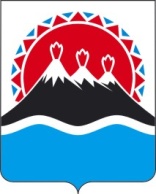 АГЕНТСТВО ПО ОБЕСПЕЧЕНИЮ ДЕЯТЕЛЬНОСТИ МИРОВЫХ СУДЕЙ  КАМЧАТСКОГО КРАЯПРИКАЗ  №г. Петропавловск-Камчатский	                           «     »  ________ 2016 годаОб осуществлении полномочий заказчика Агентством по обеспечению деятельностимировых судей Камчатского краяи подведомственным ему краевым государственным казенным учреждением «Центр обеспечения мировых судей в Камчатском крае»В соответствии с 4 частью 5 статьи 26 Федерального закона от 05.04.2013 № 44-ФЗ «О контрактной системе в сфере закупок товаров, работ, услуг для обеспечения государственных и муниципальных нужд» ПРИКАЗЫВАЮ:Установить, что Агентство по обеспечению деятельности мировых судей Камчатского края и подведомственное ему краевое государственное казенное учреждение «Центр обеспечения мировых судей в Камчатском крае» осуществляют полномочия заказчика самостоятельно, за исключением полномочий на определение поставщиков (подрядчиков, исполнителей) путем проведения открытых аукционов в электронной форме с начальной максимальной ценой контракта, превышающей 50 миллионов рублей.Настоящий приказ вступает в силу через 10 дней после дня его официального опубликования.Руководитель Агентства 		   		                             А. Г. ШлапакСОГЛАСОВАНО:Начальник отдела государственной службы и кадрового обеспечения                                     Т. В. ЧеремухинаНачальник финансово-экономического отдела                                           Н.В. Баташева